Name: _______________________________________________Narrative Writing: A Hero’s Journey6Th Grade Writing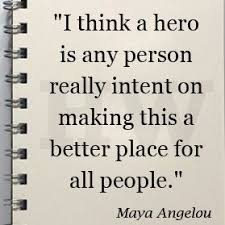 My Hero’s JourneyQuestions to think about:Who is your character? What is the call to adventure?What is the quest? What has your hero been asked to do?Who does your hero go on the journey with?Where do they go? What is the new world that your hero enters? What obstacles do they encounter?What is the supreme ordeal? What is the big obstacle that they need to overcome? What happens at the end? How is the conflict resolved? How is peace restored? How does your hero get home? What happens once they get home? What elements of myth might you want to include? What will the theme of your story be?Modified Hero’s JourneyThis is what you will be writing about in your Hero’s Journey: The Ordinary WorldThe Call to AdventureEntering the UnknownSupernatural Aid/Meeting the Mentor/Allies and HelpersRoad of TrialsSupreme OrdealUltimate BoonMagic FlightPlease write down your thoughts and ideas. Modified Hero’s Journey(Write at least ONE paragraph for each stage. I know that many of you will write more than this) The Ordinary WorldThe Call to AdventureEntering the UnknownSupernatural Aid/Meeting the Mentor/Allies and HelpersRoad of TrialsSupreme OrdealUltimate BoonMagic Flight